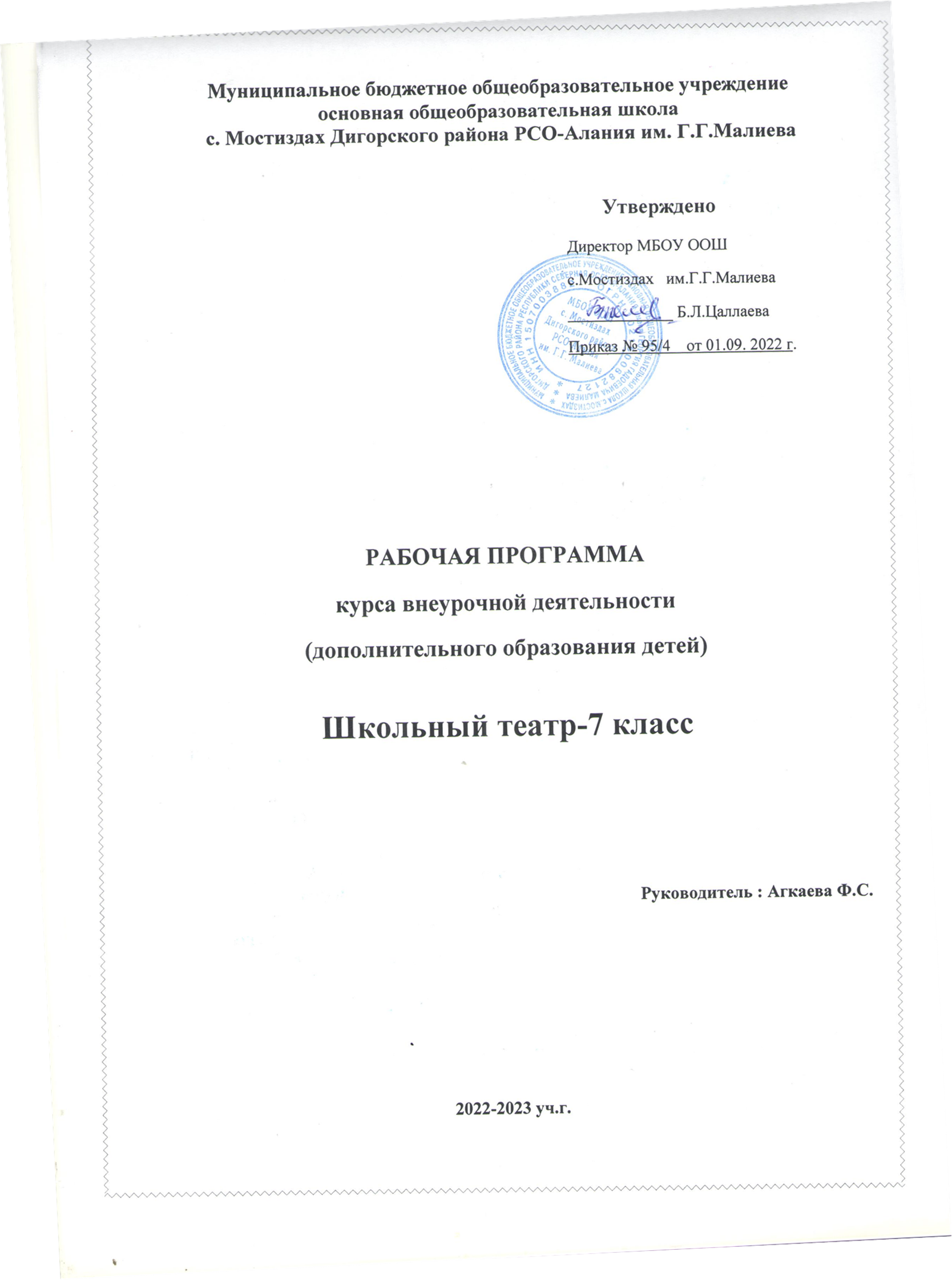 Пояснительная запискаНаправление: общекультурное      Современное общество требует от человека основных базовых навыков в любой профессиональной деятельности – эмоциональная грамотность, управление вниманием,способность работать в условиях кросскультурности, творчество и креативность, способность к (само)обучению и др. При правильно выстроенной работе основную часть из востребованных в будущем навыков можно развить, занимаясь театральной деятельностью.     Театральное искусство предоставляет все возможности для развития разностороннейличности нового времени, умеющей нестандартно мыслить, быть уверенной в себе, отстаивать свою точку зрения, отвечать за свои поступки, способную слушать и слышать мнение другого человека, видеть мир в его разнообразии, различать оттенки эмоций и говорить о своих чувствах. Театр с его широчайшим спектром художественно выразительных и воспитательныхвозможностей – это ещё и искусство общения.      У подростков в среднем школьном воз-расте (возрастная группа 11-13 лет) происходитпереход от незрелости к начальному этапу зрелости. Он затрагивает весь организм ребенка:физиологическую, интеллектуальную и нравственную стороны.В этом возрасте формируется характер ученика, происходит перестройка психофизиче-ского аппарата, ломка сложившихся форм взаимоотношений со взрослыми и сверстниками.Существенное значение необходимо придавать эмоциональному аппарату подростка. Эмоции в этот период становления отличаются серьезностью веры в них самого подростка и трудностью управления ими, прежде всего из-за неспособности их контролировать, неумением сдерживать себя, что отражается на окружающих из-за резкости поведения ученика. Влияние чувств на подростка происходит гораздо сильнее, нежели восприятие им книг и учителей.     Существенным изменением подвергается память и внимание. С одной стороны, фор-мируется произвольное внимание, с другой - обилие различных впечатлений, связанных сэмоциональной, чувствительной активностью, приводит к быстрой потере внимания.       В этом возрасте происходит скачок мыслительного процесса. Появляется определен-ная систематичность в подходе к изучению предметов школьной программы: самостоя-тельный мыслительный процесс, возможность делать выводы и обобщения, раскрытие содержания того или иного понятия в конкретных образах.      У подростков появляется потребность в новых знаниях и впечатлениях. Задача педаго-га заключается в поддержке этих стремлений школьника. В процессе воспитания и обуче-ния в школьных театрах необходимо всячески убеждать подростков в том, что именно образованный и умный человек может быть успешным, лучшим в своем деле. Если у подростка произойдет слияние его интересов и убеждений (педагогическая задача), тогда произойдет эмоциональный всплеск, направленный на изучение предмета.     Создание творческой рабочей атмосферы, в которой педагог и школьник будут чувствовать себя комфортно, возможно при ежедневном воспитании ответственного отно-шения обучающихся к занятиям.        В этом помогут конкретные требования:■ не опаздывать на занятия, объясняя это тем, что опоздавший не только сам пропускает начальный этап разминки, являющийся важным моментом концентрации групповогои индивидуального внимания, но и отвлекает своим приходом остальныхшкольников и педагога;__■ с первых занятий убедить обучающихся в необходимости завести отдельнуютетрадь для записи упражнений и текстов. Эта тетрадь будет содержать все основные этапы обучения и может пригодиться в дальнейшем;■ налаживание творческой дисциплины.    Занятия по театральной деятельности целесообразно строить по принципу междис-циплинарной связи. Отбор и распределение упражнений выстраивать по принципу «от простого к сложному». Каждое конкретное занятие является звеном общей системы обучения. Предпочтительна игровая форма занятий в соответствии с возрастными интересами.      Содержание курса внеурочной деятельности по актёрскому мастерству и сценической речи строится на основе методики воспитания и обучения Вахтанговской школы. Главная особенность школы – последовательность освоения элементов техники актёра: «От простого к сложному! Без спешки и больших скачков!Каждый следующий элемент вбирает в себя все предыдущие».    Порядок прохождения элементов актерской техники согласно методике Вахтангов-ской школы следующий:1. Внимание2. Память3. Воображение4. Фантазия5. Мышечная свобода6. Перемена отношения (к предмету, месту действия, к партнеру)7. Физическое самочувствие8. Предлагаемые обстоятельства9. Оценка факта10. Сценическое общение      Во внеурочной работе по театральной деятельности с подростками необходимо уделять особое внимание адаптации упражнений под конкретную возрастную категорию школьников.Нужно максимально емко и компактно объяснять задачи упражнения, тем самым стремиться к осознанности занятий; контролю над правильным выполнением упражнений; внимательно следить за темпо-ритмом занятия и уделять больше внимания дисциплине. Все это связано с пониманием целесообразности каждого отдельно взятого упражнения и перспективы всего учебного процесса. Педагог может частично делеги-ровать, доверить кому-то из детей провести конкретное упражнение или фрагмент разминки.     Важно, чтобы школьники на занятиях ощущали успех, чувствовали,что у них получает-ся, тогда будет постоянная заинтересованность в дальнейшем освоении процесса обучения.Нельзя нацеливать подростков на определенный результат любым способом. Выстроеннаямодель воспитания и обучения должна приносить удовольствие, а не сиюминутный успех «в загнанных» рамках.Планируемые результаты освоения внеурочной деятельности.ПРЕДМЕТНЫЕ РЕЗУЛЬТАТЫ:■ выразительно читать и правильно интонировать;■ различать произведения по жанру;■ читать наизусть, правильно расставлять логические ударения;■ освоить базовые навыки актёрского мастерства, пластики и сценической речи;■ использовать упражнения для проведения артикуляционной гимнастики;■ использовать упражнения для снятия мышечных зажимов;■ ориентироваться в сценическом пространстве;■ выполнять простые действия на сцене;■ взаимодействовать на сценической площадке с партнёром;■ произвольно удерживать внимание на заданном объекте;■ создавать и «оживлять» образы предметов и живых существ.ЛИЧНОСТНЫЕ РЕЗУЛЬТАТЫ:■ умение работать в коллективе, оценивать собственные возможности решения учебнойзадачи и правильность ее выполнения;■ приобретение навыков нравственного поведения, осознанного и ответственногоотношения к собственным поступкам;■ способность к объективному анализу своей работы и работы товарищей;■ осознанное, уважительное и доброжелательное отношение к другому человеку,его мнению, мировоззрению, культуре, языку, вере, гражданской позиции;■ стремление к проявлению эмпатии, готовности вести диалог с другими людьми.МЕТАПРЕДМЕТНЫЕ РЕЗУЛЬТАТЫ:Регулятивные УУД:■ приобретение навыков самоконтроля и самооценки;■ понимание и принятие учебной задачи, сформулированной преподавателем;■ планирование своих действий на отдельных этапах работы;■ осуществление контроля, коррекции и оценки результатов своей деятельности;■ анализ на начальном этапе причины успеха/неуспеха, освоение с помощью педагогапозитивных установок типа: «У меня всё получится», «Я ещё многое смогу».Познавательные УУД позволяют:■ развить интерес к театральному искусству;■ освоить правила поведения в театре (на сцене и в зрительном зале);■ сформировать представления о театральных профессиях;■ освоить правила проведения рефлексии;■ строить логическое рассуждение и делать вывод;■ выражать разнообразные эмоциональные состояния (грусть, радость, злоба,удивление, восхищение);■ вербализовать эмоциональное впечатление, оказанное на него источником;■ ориентироваться в содержании текста, понимать целостный смысл простого текста.Коммуникативные УУД позволяют:■ организовывать учебное взаимодействие и совместную деятельность с педагогоми сверстниками;■ работать индивидуально и в группе: находить общее решение и разрешать конфликтына основе согласования позиций и учета интересов;■ формулировать, аргументировать и отстаивать свою точку зрения;■ отбирать и использовать речевые средства в процессе коммуникации с другими людьми(диалог в паре, в малой группе и т. д.);■ соблюдать нормы публичной речи, регламент в монологе и дискуссии в соответствиис коммуникативной задачей.Формы контроля     Реализация программы «Школьный театр» предусматривает текущий контроль и итоговую аттестацию обучающихся.    Текущий контроль проводится на занятиях в форме педагогического наблюдения за выполнением специальных упражнений, театральных игр, показа этюдов и миниатюр.    Итоговая аттестация обучающихся проводится в конце учебного года по окончании освоения программы «Школьный театр» в форме творческого отчета: показа инсценировок, театральных миниатюр, миниспектаклей, проведения школьного мероприятия.Учебно-тематический план.Содержание курса внеурочной деятельности с указанием форм организации и видов деятельности1. ВВОДНОЕ ЗАНЯТИЕТеоретическая часть. Знакомство. Ознакомление с режимом занятий, правилами пове-дения на занятиях, формой одежды и программой. Знакомство с творческой дисциплиной. Инструктаж по технике безопасности на занятиях, во время посещения спектаклей, поездок в транспорте. Знакомство с правилами противопожарной безопасности.Практическая часть. Игра на знакомство. «Разрешите представиться» – умение представить себя публике. Заполнение анкеты участника театральной студии. Разработка Устава коллектива.2. АЗБУКА ТЕАТРАТеоретическая часть. История возникновения и создания театра. Театр как вид искусства.Общее представление о видах и жанрах театрального искусства. Знакомство с мифологией.Правила поведения в театре. Театральный этикет.Практическая часть. Тест «Какой я зритель». Посвящение в «театральные зрители», выда-ча удостоверений, где можно отмечать посещения наклейками или записывать названия спектаклей.«Театральная» викторина.3. ТЕАТРАЛЬНОЕ ЗАКУЛИСЬЕТеоретическая часть. Экскурсия реальная или виртуальная проводится в диалоге и инте-рактивно. Знакомство со структурой театра и его основными профессиями: актер, режиссер, сценарист, художник, декоратор, гример, оператор, звукорежиссёр, бутафор.Практическая часть. Творческие задания и театральные игры помогут раскрыть тему. Сценический этюд «Представить профессию…».4. ПОСЕЩЕНИЕ ТЕАТРАТеоретическая часть. Просмотр спектакля, поход с детьми в профессиональный театр илипросмотр телеспектакля.Практическая часть. Обсуждение с использованием вопросов на сопереживание: «Были ли моменты, где было особенно страшно, горько, смешно, хотелось плакать, стыдно?». Написание эссе «Мои впечатления», «Что бы вы добавили или поменяли в сценарии спектакля».5. СЦЕНИЧЕСКАЯ РЕЧЬ. КУЛЬТУРА И ТЕХНИКА РЕЧИТеоретическая часть. Дыхательная гимнастика. Развитие артикуляционного аппарата. Работа с дикцией на скороговорках и чистоговорках.Упражнения по сценической речи выполняются по алгоритму:1. определение целей и условий выполнения;2. педагогический показ;3. просмотр упражнения;4. комплексный контроль и корректировка.В результате поэтапного индивидуального контроля (объяснил – показал посмотрел – сде-лал замечание – показал; посмотрел – показал ошибку – показал правильный вариант – посмо-трел) можно добиться максимальной эффективности в освоении того или иного упражнения.Практическая часть. На занятиях преобладают игровые технологии. Игры применяютсяв соответствии с возрастными интересами.ДЫХАНИЕОбращать внимание на:■ соединение дыхания и движения (например, гусиный шаг, пол горит, ритмические шаги,координация движений и т.п.);■ одну техническую задачу многократно повторять с разными вариантами образов (например,фиксированный выдох на Ф – задуваю свечу, отгоняю комаров, рисую портрет и т.п.);■ активизацию коммуникативных навыков через речевые упражнения (например, парныеупражнения – согреть дыханием партнера, перебросить воображаемые мячики и т.п.).АРТИКУЛЯЦИЯОбращать внимание на:■ обособленность движений (занимаемся развитием мышц языка, а губы и нижняя челюстьнаходятся в покое);■ медленный темп, который увеличивает нагрузку на мышцы и делает упражнение болееэффективным;■ координация движений и покоя всех частей речевого аппарата;■ координация работы мышц речевого аппарата с жестами и мимикой (например,движение языка противоположно движению и темпу движения рук, плюс к этомудвижение зрачков и т.п.).ДИКЦИЯОбращать внимание на:■ активизацию коммуникативных навыков через речевые упражнения (например,давать творческие парные задания – диалог из простых и сложных звукосочетаний);■ ритмические вариации в ускоренном темпе (скороговорки в диалогах с различнымсловесным действием – убедить, заинтересовать, посмеяться над кем-то и т.п.).Финальным материалом могут быть индивидуальные стихи и парные этюды с использова-нием упражнений по дикции и дыханию.Варианты упражнений смотрите в методическом пособии-практикуме «Культура и техникаречи», изданном Центром науки и методологии Театрального института им. Бориса Щукина.6. ХУДОЖЕСТВЕННОЕ ЧТЕНИЕТеоретическая часть. Художественное чтение как вид исполнительского искусства. Зна-комство с законами художественного чтения. Темп речи. Интонация. Понятие текста и подтекста,произносимой фразы.Практическая часть. Работа с дикцией на скороговорках и чистоговорках. Чтение вслух ли-тературного произведения и его разбор. Выразительное чтение, громкость и отчетливость речи.Развитие навыка логического анализа текста на материале народных и литературных сказок.Восстановление хода сказки по одному из эпизодов (игры в «Угадайку», узнавание сказкипо рисунку, по фразе).Сочинение сказок по схеме: завязка, развитие действия, кульминация, развязка.7. ОСНОВЫ АКТЕРСКОЙ ГРАМОТЫТеоретическая часть. В игровой форме идет работа на развитие внимания, воображенияи фантазии. Важно также развивать физическое самочувствие, коллективную согласованностьдействий. Сценическое действие. Сценическая задача и чувство. Разыгрываются этюды на взаи-модействие с партнером.Больше внимания уделять творческой дисциплине. Лаконично объяснять задачи упражне-ния. Цель занятия – закрепление результата и постановка новой цели, на следующем занятии –повторение и закрепление. Обсуждение результатов упражнения проводятся кратко, легко, сюмором. Нужно стремиться к осознанности занятий, быть заинтересованным в положительномрезультате.Практическая часть. Выполнение упражнений на развитие сценического внимания. Раз-витие фантазии с помощью переноса в нереальные миры. Этюды на тему, фантазии на темукартин.Упражнения на коллективные действия: «Повтори позу», «Опаздывающее зеркало», «Фи-гуры» и т.д.Развитие фантазии через овладение динамикой развития сюжета. Создание и развитие ска-зочной ситуации на основе реального действия («…я пошел в магазин и вдруг…»).Индивидуальные и коллективные этюды на выполнение одного и того же действия, но с раз-личными задачами; одной и той же задачи, но в разных предлагаемых обстоятельствах.      Например, открыть дверь, чтобы проветрилась комната, чтобы услышать разговор в коридоре, чтобы  напугать кого-либо; собирать листья – в солнечную погоду, под дождем, под снегом и т.д.Упражнение, направленное на внимание – «Пишущая машинка».Поставить группу в полукруг либо в круг. Раздать каждому участнику букву алфавита (у од-ного ребенка может быть несколько букв). Проверить, знают ли все ученики, у кого какие буквы.Преподаватель произносит слово, придуманное им заранее. Например, слово – Носорог. Препо-даватель хлопает в ладоши, ему в ответ хлопает ученик, у которого была буква «Н». Затем вновь преподаватель хлопает в ладоши – ученик, у которого буква «О» хлопает ему в ответ и так далее.В конце слова хлопает вся группа. В дальнейшем упражнение усложняется, печатаются целыефразы в определенном ритмическом рисунке и без хлопков преподавателя.Рассмотрим, как это упражнение можно объяснить средней возрастной группе(11 – 13 лет).Ребята, представим, что вокруг нас летает комар, который не дает нам уснуть. Нам необходимо его поймать. А ловить мы будем его только одним способом, и я посмотрю, кто же из вассможет точно выполнить это упражнение. Сложность заключается в том, что нам необходимо стоять на месте и с помощью лишь одного хлопка в ладоши попытаться поймать назойливого комара. Кто лучше всех справится с этим упражнением, получит от меня подарок! Сейчас каждому из вас я раздам букву, необходимо ее запомнить, а у кого-то будет целых две буквы. В определенном ритмическом рисунке вам необходимо не только напечатать слово «Воробей», но и попытаться поймать комара, который будет постоянно вам мешать.В определенной формы подачи того или иного упражнения педагогу необходимо, с одной стороны, погружать ребенка в знакомую для него ситуацию («ловля комара» –как предлагается в примере), развивающую его внимание и воображение. С другой стороны,педагогу нужно задействовать принцип соперничества и соревновательности (кто смо-жет быстрее всех и точнее всех справиться с этим упражнением), но ни в коем случае невыделять победителя и проигравшего!Варианты упражнений смотрите в методическом пособии-практикуме «Основы актёрско-го мастерства», изданном Центром науки и методологии Театрального института им. БорисаЩукина.8. ПРЕДЛАГАЕМЫЕ ОБСТОЯТЕЛЬСТВА. ТЕАТРАЛЬНЫЕ ИГРЫТеоретическая часть. Понятие о предлагаемых обстоятельствах. Понятие «Я» в предлагае-мых обстоятельствах.Понятие «театральная игра». Общеразвивающие игры и специальные театральные игры.Значение игры в театральном искусстве. Воображение и вера в вымысел. Язык жестов, движений и чувств.Практическая часть. Выполнение упражнений на предлагаемые обстоятельства. Участие виграх-инсценировках, играх-превращениях, сюжетных играх.Упражнения: заблудился в лесу, хочу выбраться; попал в незнакомый дом/город, хочу по-нять, кто здесь живёт и т.д. Упражнения на смену предлагаемых обстоятельств (жарко, вдруг пошёл дождь, подул ветер, стало холодно, налетела вьюга и т.д.).Выполнение этюдов: «Встреча», «Знакомство», «Ссора», «Радость», «Удивление». Этюды покартинам художников.Обыгрывание бытовых ситуаций из детских литературных произведений.Сочинение и представление этюдов по сказкам.9. РИТМОПЛАСТИКАТеоретическая часть. Мышечная свобода. Гимнастика на снятие зажимов рук, ног и шей-ного отдела. Тренировка суставно-мышечного аппарата. Универсальная разминка. Жесты. Пла-стика. Тело человека: его физические качества, двигательные возможности, проблемы и ограни-чения. Правильно поставленный корпус – основа всякого движения.Понятия:■ точки зала (сцены);■ круг, колонна, линия (шеренга);■ темпы: быстро, медленно, умеренно.Музыка и пластический образ (влияние музыки на возникновение пластических образов,попытки создания образа, внутреннее созерцание образа в движении под музыку).Привить уважение к своему телу, научиться им владеть и держать в тонусе. Техника безо-пасности.Практическая часть. Выполнение упражнений на развитие двигательных способностей(ловкости, гибкости, подвижности, выносливости), на освобождение мышц, равновесие, координацию в пространстве. Приседания, игра с мячом, бег, бег с произношением цифр, ритмические игры. Удар теннисного мяча в пол или бросок в руки другого ребенка; бег по залу в сочетании с активными выдохами на «пф»; счет с приседаниями (присел – встал – сказал РАЗ, присел – встал –сказал ДВА и т.д.).Произношение текста в движении. Правильная техника дыхания. Пластическая импровиза-ция на музыку разного характера.Участие в играх и выполнение упражнений на развитие пластической выразительности(ритмичности, музыкальности, координации движений).Упражнения на координацию движений и ощущения тела в пространстве при произнесе-нии диалога. Речевое взаимодействие. Такт, музыкальная фраза, акценты, сильная и слабая доля.Правильная техника дыхания.Музыкальный образ средствами пластики и пантомимы. Музыка и пластический образ(влияние музыки на возникновение пластических образов, попытки создания образа, внутрен-нее созерцание образа в движении под музыку).Координационные упражнения для рук, выполняемые в одной, двух, трех плоскостях и сосменой плоскостей:■ последовательные движения;■ одновременно разнонаправленные, то есть выполняемые одновременно двумя руками вразных направлениях с одновременной работой неодноименных мышц — движенияс асимметричной координацией из асимметричных исходных положений.Перестроение в указанные фигуры, в том числе и геометрические.Варианты упражнений и рекомендации по коррекции смотрите в методическом пособии-практикуме «Ритмика и сценические движения», изданном Центром науки и методологии Театрального института им. Бориса Щукина.10. РАБОТА НАД ПОСТАНОВКОЙ (ИНСЦЕНИРОВКОЙ,МИНИАТЮРАМИ, МИНИСПЕКТАКЛЯМИ)Теоретическая часть. Выбор произведения. Чтение литературного произведение. Опреде-ление главной темы рассказа и идеи автора. Осмысление сюжета, выделение основных событий.Разбор. Определение жанра будущей театральной постановки. Читка по ролям.Практическая часть. Распределение ролей. Разучивание текстов. Выразительное чтениепо ролям, расстановка ударений в тексте. Упражнения на коллективную согласованность дей-ствий, отработка логического соединения текста и движения.Этюдные репетиции на площадке. Разбор мизансцен. Отработка монологов. Пластическийрисунок роли. Темпо-ритм.Репетиции отдельных картин в разных составах. Создание элементов декораций, подборреквизита и элементов костюма. Подбор музыки для музыкального оформления постановки.Сводная репетиция. Генеральная репетиция.11. ИТОГОВОЕ ЗАНЯТИЕ (ИТОГОВАЯ АТТЕСТАЦИЯ)Практическая часть. Творческий отчёт. Показ спектакля, инсценировок или проведениемероприятия. Обсуждение. Рефлексия.  Подведение итогов. Анализ работы.ЛИТЕРАТУРА, ИНТЕРНЕТ РЕСУРСЫ ДЛЯ ПОДГОТОВКИ ЗАНЯТИЙ1) Методическое пособие – практикум «Ритмика и сценические движения»http://www.htvs.ru/institute/tsentr-nauki-i-metodologii2) Методическое пособие – практикум «Культура и техника речи»http://www.htvs.ru/institute/tsentr-nauki-i-metodologii3) Методическое пособие – практикум «Основы актёрского мастерства»http://www.htvs.ru/institute/tsentr-nauki-i-metodologii4) Сайт «Драматешка» «Театральные шумы»http://dramateshka.ru/index.php/noiseslibrary5) Сайт «Драматешка» «Музыка»http://dramateshka.ru/index.php/musicГрафик работы школьного театра «Саби» МБОУ ООШ с.Мостиздах Дигорского района РСО-Алания им.Г.Г.Малиева 2022-2023 уч. гЧетверг 14.40-15.20Список группы (7класс)1.Битаров Артур2. Дзабаев Сослан3. Дзитоева Залина4. Золоева ВладаРуководитель: учитель родного (осетинского) языка Агкаева Ф.С.№Название раздела/темыКоличество часовКоличество часовКоличество часовФормы аттестации контроля по разделам№Название раздела/темыВсегоТеорияПрактикаФормы аттестации контроля по разделам1.Вводное занятие.11-Беседа, игра, инструктаж.2.Азбука театра.211Беседа, игры, тестиро-вание, «посвящение в театральные зрители».3.Театральное закулисье.1-1Экскурсия, творческое задание.4.Посещение театра.211Просмотр спектакля,написание эссе.5.Сценическая речь.Культура и техника речи.523Беседа, наблюдение;выполнение творческих заданий6.Художественное чтение.413Беседа, наблюдение;выполнение творческих заданий7.Основы актерской  грамоты.422Беседа, наблюдение;выполнение творческих заданий8.Предлагаемые  обстоятельства.Театральные игры422Беседа, наблюдение;выполнение творческих заданий9.Ритмопластика.Сценическое движение.422Беседа, наблюдение;выполнение творческих заданий10.Актёрский практикум.Работа над постановкой.615 Наблюдение;выполнение творческих заданий11.Итоговая аттестация.1-1Творческий отчётВсего341321